МИНИСТЕРСТВО ЗДРАВООХРАНЕНИЯ
КАМЧАТСКОГО КРАЯПРИКАЗ №409г.Петропавловск-Камчатский	«20» июня 2016О внесении изменений в приложение к приказу Министерства здравоохранения Камчатского края от 29.06.2012 № 262/1 «Об утверждении Административного регламента предоставления Министерством здравоохранения Камчатского края государственной услуги по приему заявлений, постановке на учет, выдаче талонов и предоставлению информации об организации медицинской помощи по льготному зубопротезированию граждан, проживающих в Камчатском крае»В целях уточнения отдельных положений приложения к приказу Министерства здравоохранения Камчатского края от 29.06.2012 №262/1 «Об утверждении Административного регламента предоставления Министерством здравоохранения Камчатского края государственной услуги по приему заявлений, постановке на учет, выдаче талонов и предоставлению информации об организации медицинской помощи по льготному зубопротезированию граждан, проживающих в Камчатском крае»ПРИКАЗЫВАЮ:1. Внести в приложение к приказу здравоохранения Камчатского края от 29.06.2012	№262/1 «Об утверждении Административного регламентапредоставления Министерством здравоохранения Камчатского края государственной услуги по приему заявлений, постановке на учет, выдаче талонов и предоставлению информации об организации медицинской помощи по льготному зубопротезированию граждан, проживающих в Камчатском крае» следующие изменения:1) пункт 2.12 раздела 11 изложить в следующей редакции:«2.12. Требования к помещениям, в которых предоставляется государственная услуга, к месту ожидания и приема заявителей, размещению и оформлению визуальной, текстовой и мультимедийной информации о порядке предоставления государственной услуги».Помещение, в котором осуществляется прием граждан, должнообеспечивать:удобство оформления гражданином письменного обращения;телефонную связь;возможность копирования документов;доступность к нормативным правовым актам, регулирующим отношения, возникающие в связи с предоставлением государственной услуги.Помещения, предназначенные для приема граждан, должны быть оборудованы в соответствии с санитарными правилами и нормами, с соблюдением необходимых мер безопасности, в том числе средствами пожаротушения и оповещения о возникновении чрезвычайной ситуации. Входы и выходы в помещение из них оборудуются вывесками с указанием их наименования и графика работы, а также пандусами, расширенными проходами, позволяющими обеспечить беспрепятственный доступ инвалидов, включая инвалидов, использующих кресла-коляски и собак-проводников.Инвалидам, имеющим стойкие расстройства функции зрения, обеспечивается сопровождение и оказание им помощи в зданиях и на территориях, на которых расположена организация, орган социальной защиты.На территориях, на которых расположена организация, орган здравоохранения допускаются собаки-проводники при наличии документов, подтверждающих их специальное обучение и выдаваемых по форме и в порядке, которые определяются федеральным органом исполнительной власти, осуществляющим функции по выработке и реализации государственной политики и нормативно-правовому регулированию в сфере социальной защиты населения.Помещения, предназначенные для ожидания и приема граждан, оборудуются стульями, кресельными секциями или скамьями, столами (стойками) для оформления документов. Гражданам предоставляются писчая бумага и канцелярские принадлежности в достаточном количестве.Количество мест ожидания определяется исходя из фактической нагрузки и возможностей для их размещения.В помещении для приема граждан предусматривается оборудование доступных мест общественного пользования.Для предоставления возможности получения гражданами ознакомления с нормативными правовыми актами, регулирующими предоставление государственных услуг, в помещении, предназначенном для ожидания и приема граждан, должен быть установлен компьютер со справочноправовыми системами и программными продуктами.Прием граждан по вопросам предоставления государственной услуги осуществляется в кабинках (кабинетах), специального оборудованных для приема граждан. Рабочее место специалиста, ведущего прием граждан, должно быть оборудовано персональным компьютером, принтером и сканером, копировальной техникой, средствами телефонной связи.Специалисты, ответственные за предоставление государственной услуги, обязаны иметь личные нагрудные идентификационные карточки (бейджи) с указанием фамилии, имени, отчества и должности либо таблички аналогичного содержания на рабочих местах.Специалисты, ответственные за предоставление государственной услуги, оказывают помощь инвалидам в преодолении барьеров, мешающихполучению ими услуг наравне с другими лицами.Места информирования, предназначенные для ознакомления граждан с информационными материалами, оборудуются информационными стендами.На информационных стендах Министерства, организаций размещается следующая информация:место нахождения, график (режим) работы, номера телефонов, адреса в информационно-телекоммуникационной сети «Интернет» и электронной почты Министерства, организации;текст настоящего Административного регламента с приложениями;образцы заполнения заявлений о предоставлении государственной услуги;извлечения из законодательных и иных нормативных правовых актов, содержащих нормы, регулирующие деятельность по предоставлению государственной услуги.процедура предоставления государственной услуги (в текстовом виде, в виде блок-схемы согласно Приложению №3 к настоящему Административному регламенту).В организации обеспечивается надлежащее размещение оборудования и носителей информации, необходимой для беспрепятственного доступа инвалидов к зданиям и услугам, с учетом ограничений их жизнедеятельности.В организации осуществляется дублирование необходимой для инвалидов звуковой и зрительной информации, а также надписей, знаков и иной текстовой и графической информации знаками, выполненными рельефно-точечным шрифтом Брайля, допуск сурдопереводчика и тифлосурдопереводчика.В местах приема граждан на видном месте размещаются схемы размещения средств пожаротушения и путей эвакуации посетителей и работников органов, участвующих в предоставлении государственной услуги.На территориях, прилегающих к местам расположения организаций оборудуются места для стоянки (остановки) автотранспортных средств. На стоянке выделяется не менее 10 процентов мест, но не менее одного места для парковки специальных автотранспортных средств инвалидов.Доступ граждан к парковочным местам является бесплатным.В целях обеспечения конфиденциальности сведений о гражданине одним специалистом одновременно ведется прием только одного посетителя. Одновременное консультирование и (или) прием двух и более граждан не допускается».2. Настоящий приказ вступает в силу через 10 дней после дня его официального опубликования.Министр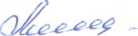 Г.В. Лемешко